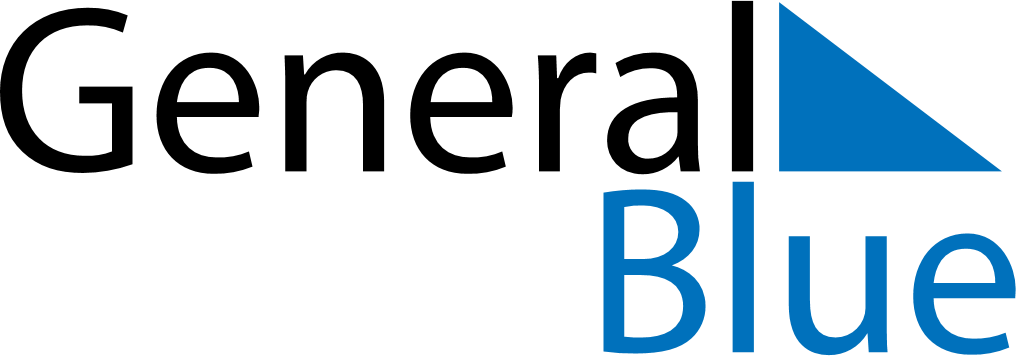 February 2019February 2019February 2019AngolaAngolaMondayTuesdayWednesdayThursdayFridaySaturdaySunday12345678910Liberation Day111213141516171819202122232425262728